APPLICATION FOR INTERNSHIP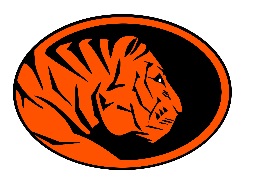 	SOCIAL WORK PROGRAM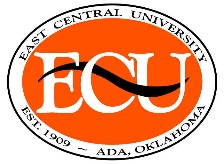 DEPARTMENT OF HUMAN RESOURCES EAST CENTRAL UNIVERSITYThis completed application initiates the internship planning process in the semester prior to the internship semester.ATTACH UNOFFICIAL COPY OF CURRENT TRANSCRIPTStudent is requesting a spilt placement?    Yes   NoStudent is currently enrolled in CWPEP?   Yes   NoInsofar as possible and feasible, the Program will attempt to accommodate the student’s first, second, or third choice of field of practice (e.g., aging, child welfare, hospice, etc.)FOR PROGRAM USE ONLYCompletion of all required courses:	 Yes	 NoRecommendation for Internship by Social Work faculty:  Approved	  Approved with concerns	  Denied************************************************************************************************************************************************************************NameECU ID#Mailing AddressHome PhoneHome Phone                 Street or P.O. Box                 Street or P.O. Box                 Street or P.O. Box                 Street or P.O. Box                 Street or P.O. Box                 Street or P.O. BoxCityCityStateStateZipZipZipECU E-Mail Address:Cell PhonePersonal E-Mail Address:Anticipated Semester of Internship – (Check One)       Fall   Spring(Year)Is current degree check attached to application?     Yes   NoSocial Work AdvisorWill all course requirements (except Internship and the Integrative Seminar) for the Social Work major Will all course requirements (except Internship and the Integrative Seminar) for the Social Work major be completed at the end of the current semester?         Yes   No                          be completed at the end of the current semester?         Yes   No                          MinorWill minor requirements be fulfilled after this current semester?    Yes  No 1st choiceGeographic Location2nd choiceGeographic Location3rd choiceGeographic LocationOther related information (any special circumstances that would influence your placement e.g., mental health wellness, family obligations, criminal history, medications, etc.)     Student’s SignatureDateDate application and degree check receivedNumber of hours completed at end of current termRetention G.P.A.Program G.P.A.“C” Requirement met?    YesNoFaculty concerns: Reason for denial:Meeting with Applicant:Any special circumstance that would influence the internship placement?Any special circumstance that would influence the internship placement? Yes NoPlan for Addressing:     Plan for Addressing:     Plan for Addressing:     Plan for Addressing:     Student Performance Issues Identified by Faculty and DiscussedStudent Performance Issues Identified by Faculty and Discussed Yes NoIf yes, what is the nature of the issues of concern?      If yes, what is the nature of the issues of concern?      If yes, what is the nature of the issues of concern?      If yes, what is the nature of the issues of concern?      Plan for addressing Performance Issues:      Plan for addressing Performance Issues:      Plan for addressing Performance Issues:      Plan for addressing Performance Issues:      Meeting of Social Work Faculty for formal consideration of the application.Application ApprovedApplication ApprovedApplication ApprovedApplication Denied:Application Denied:Decision Date:Date Letter Sent:Copy to StudentCopy to StudentDate